    Plán činnosti – prosinec 2023       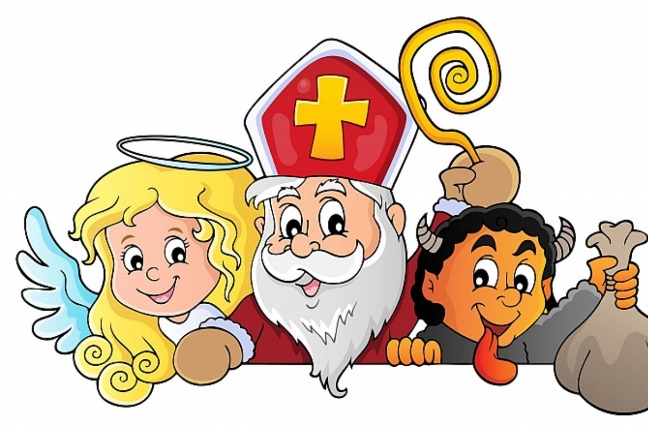 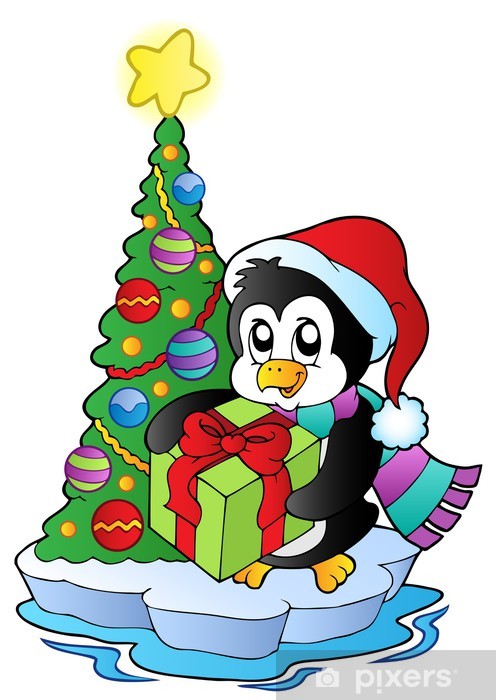 DatumČasMístoObsahPartnerVstupnéZodp.5. 12.DopoledneMŠMikulášská nadílkaPg. pracovnice14. 12.9,00MŠVyšetření zraku – přihlášené dětiPrima Vizus200,-Pg. pracovnice14. 12.16,00BeruškyVánoční dílnička s rodičirodičePg. pracovnice19. 12.16,00VčeličkyVánoční besídka – „Andělská pohádka“rodičePg. pracovnice19. 12.16,00SluníčkaVánoční besídka – „Pozvání do pohádky“rodičePg. pracovnice20. 12.10,00Domov pro senioryVánoční vystoupení pro seniory – Včeličky seniořiJ. Matlochová,J. Zacpálková20. 12.Inkasní výběr plateb – LedenL. Pecinová20. 12.DopoledneMŠVánoční nadílkaPg. pracovnice23. 12. 2023- 1. 1. 2024Vánoční prázdninyJ. Matlochová